Управляющая компания  ООО «Жилкомсервис №2 Калининского района»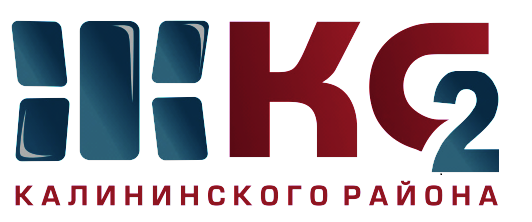 Проведение текущего ремонта общего имущества МКД по ООО "Жилкомсервис № 2  Калининского района"Проведение текущего ремонта общего имущества МКД по ООО "Жилкомсервис № 2  Калининского района"Проведение текущего ремонта общего имущества МКД по ООО "Жилкомсервис № 2  Калининского района"Проведение текущего ремонта общего имущества МКД по ООО "Жилкомсервис № 2  Калининского района"Проведение текущего ремонта общего имущества МКД по ООО "Жилкомсервис № 2  Калининского района"Проведение текущего ремонта общего имущества МКД по ООО "Жилкомсервис № 2  Калининского района"Проведение текущего ремонта общего имущества МКД по ООО "Жилкомсервис № 2  Калининского района"Проведение текущего ремонта общего имущества МКД по ООО "Жилкомсервис № 2  Калининского района"Проведение текущего ремонта общего имущества МКД по ООО "Жилкомсервис № 2  Калининского района"Проведение текущего ремонта общего имущества МКД по ООО "Жилкомсервис № 2  Калининского района"за период с 18.02.2019 по 22.02.2019за период с 18.02.2019 по 22.02.2019за период с 18.02.2019 по 22.02.2019за период с 18.02.2019 по 22.02.2019за период с 18.02.2019 по 22.02.2019за период с 18.02.2019 по 22.02.2019за период с 18.02.2019 по 22.02.2019за период с 18.02.2019 по 22.02.2019за период с 18.02.2019 по 22.02.2019за период с 18.02.2019 по 22.02.2019Адреса, где проводится текущий ремонтАдреса, где проводится текущий ремонтАдреса, где проводится текущий ремонтАдреса, где проводится текущий ремонтАдреса, где проводится текущий ремонтАдреса, где проводится текущий ремонтАдреса, где проводится текущий ремонтАдреса, где проводится текущий ремонтАдреса, где проводится текущий ремонтАдреса, где проводится текущий ремонткосметический ремонт лестничных клетокосмотр и ремонт фасадовобеспечение нормативного ТВРгерметизация стыков стенов. панелейремонт крышликвидация следов протечекустановка энергосберегающих технологийремонт квартир ветеранам ВОВ, инвалидов, малоимущих гражданпроверка внутриквартирного оборудованияУправляющая компания, ответственная за выполнении работ12345678910Гражданский пр., д. 4 - 1,2,3,4 пар - работы законченыГражданский пр., д. 90 корп. 1 - в работеНауки, д. 2 - ликвидация граффитиСеверный пр., д. 67 - ликвидация граффитиКонстантинова, д. 4/1 - ликвидация граффитиГражданский пр., д. 4 - окраска входных козырьковПоджатие фальцев - Гражданский пр., д. 66/2- 82/2, 45/1-51/4, Тихорецкий, д. 1/1,5/2.           Заплаточный ремонт - Гражданский пр., д. 892/1,82/2,76С. Ковалевской, д. 12 корп. 1 кв. 13Северный пр., д. 63 корп. 5 кв. 7Северный пр., д. 63 корп. 2 кв. 3Вавиловых, д. 11/4, 11/5 - установка энергосберегающих светильников в парадныхООО "Жилкомсервис №2"